OBA Nomination Form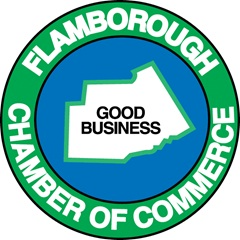 We are now accepting nominations for outstanding businesses in Flamborough.Nomination Deadline: Friday, February 2nd, 2018OBA Nominations Rules/Procedures:The business must reside in Flamborough.The business must not have won an OBA in the same category in the last year. OBA Nomination process must be followed. In any given year if a sufficient number of nominations are not received in any category, the judges reserve the right to cancel the awarding of that category for that year. At the discretion of the committee. Nominees are not required to be members of the Flamborough Chamber of Commerce. Award Categories Additional Criteria being judged on: Product or Market InnovationsAny Unusual Business AchievementSales and/or Employment Growth and Technological AdvancementExcellence in Community Relations/PromotionEnvironmental ConsciousnessCustomer Service and ReliabilityHigh Standard of Employee Relations including AccessibilityDemonstrated support for diversity in the workplace policiesSupport for Not-for-Profit arts organizationsBusiness Accessibility, (AODA, Accessibility for Ontarians with Disabilities Act), with the sub-category of implementation of customer service training and policy and procedureNominator Information: Name: ________________________________________________________________________Company: _____________________________________________________________________Email: ___________________________________ Phone Number: ________________________Nominee Information: Company Name: ________________________________________________________________Contact Person: ________________________________ Phone: __________________________Email: ________________________________________________________________________Number of Employees: ___________________________________________________________Years in Operation: ______________________________________________________________Is the nominee aware of the nomination?             YES         NO (The Flamborough Chamber does not disclose the name of the nominator) Category: _____________________________________________________________________Why do you think this person is deserving of this award: __________________________________________________________________________________________________________________________________________________________________________________________________________________________________________________________________________Submit form by email to admin@flamboroughchamber.caNomination Deadline: Friday, February 2nd, 2018All personal information collected in the nomination package is protected. It is used by the Flamborough Chamber of Commerce to process the nominations. Award recipient’s name and business are included in short biographies published for the media and online. Award recipients’ photographs may also be used in promotional and information materials by the Flamborough Chamber of Commerce.Lifetime Achievement Award Lifetime Achievement Award Criteria:An individual that demonstrations good corporate citizenship, defending and promoting private enterprise contributing toward the growth of a healthy local economy and who continually improves the quality of life in FlamboroughCriteria:An individual that demonstrations good corporate citizenship, defending and promoting private enterprise contributing toward the growth of a healthy local economy and who continually improves the quality of life in FlamboroughSmall Business Award Small Business Award Criteria:1-25 employees For profit businessNominees assessed on: Business growthProfile/reputationProduct/Market InnovationInvestment in the business Business practices  Large Business Award Large Business Award Criteria:26+ employees For profit businessNominees assessed on:Business growth Profile/reputationProduct/Market InnovationInvestment in the business Business practices  Community Service by a Business or Not-for-Profit  Community Service by a Business or Not-for-Profit  Criteria:A business that has over a period of time, demonstrated exemplary business practices and dedicated involvement in the community Nominees assessed on:Commitment to corporate social responsibility Community & Employee engagement Environmental stewardshipLocal sourcing Business practices Community Service by an Individual Community Service by an Individual Criteria:Individual that over a period of time has demonstrated exemplary actions dedicated to the Flamborough community Nominees assessed on: Community engagement Involvement with local organizations Amount of time/dedication given to the communityYoung Entrepreneur AwardYoung Entrepreneur AwardCriteriaAn individual who personally exhibits exceptional inspiration, leadership in their business Must be under the age of 40 (as of Dec 31, 2017) Nominees assessed on:Risks taken  Creativity/originalityBusiness growth Innovation in the business Profile/reputation Leadership Green Award Green Award CriteriaA business that shows exemplary environment stewardship and sustainable business practices Nominees assessed on:The size of their green footprintBusiness practicesAny unusual business achievementFCC Award FCC Award This award recognizes a Flamborough business that has participated in providing outstanding contribution to the Flamborough Chamber of Commerce This award recognizes a Flamborough business that has participated in providing outstanding contribution to the Flamborough Chamber of Commerce Town of Flamborough Award Town of Flamborough Award A business that has made outstanding contributions to FlamboroughA business that has made outstanding contributions to FlamboroughWDHS Business BursaryWDHS Business BursaryA grade 12 student will be selected by WDHS staff pursuing post-secondary in a business program. A grade 12 student will be selected by WDHS staff pursuing post-secondary in a business program. 